В семье звуков есть гласные и согласные звуки. Как их услышать и различить?Гласные — это те звуки, которые можно петь с открытым ротиком, их всего шесть:А, У, И, О, И, Ы.Воздушная струйка, выходя из ротика, не встречает никаких   препятствий.Все остальные — согласные. Это звуки, которые вообще "петь" не умеют, они "рычат, мычат, свистят, кряхтят" и т.д.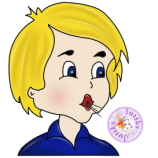 Им мешают петь — губы,язык, зубы, горло. Попробуйте определить с ребенком, что конкретно мешает петь определенному звуку:  например, П — губы, К — горло и т.д. Согласные звуки бываютзвонкими – глухими;твёрдыми – мягкими.В русском языке 10 гласных букв: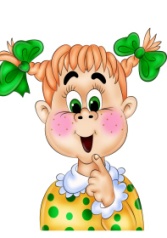 А  О  У  Ы  Э - 5  девочек с твердым характеромЯ  Е  Ю  И   Ё   - 5  девочек с мягким характеромСогласные Звуки – «мальчики», соединяясь со звуками – «девочками» с твердым характером, становятся твердыми: ПА-ПО-ПЭ-ПУ-ПЫ.Твёрдые  согласные      обозначаются,  синим  цветом.Согласные звуки- «мальчики», соединяясь со звуками- «девочками» с мягким  характером, становятся мягкими: ПЯ-ПЕ-ПЮ-ПИ-ПЕ.Мягкие согласные обозначаются    зелёным цветом.Всегда твёрдые согласные –Ж, Ц, Ш.Всегда мягкие согласные –Ч, Щ, Й.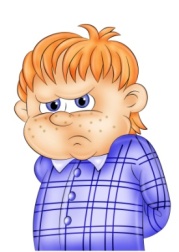 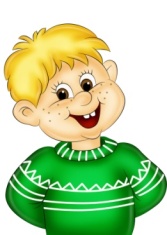 В семье звуков есть  звонкие и глухие  согласные звуки.  Как их услышать и                                      различать?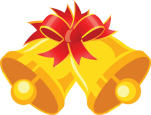 При произношении  звонких  согласных приходят в движение  голосовые связки, артикуляционный аппарат работает с большим  напряжением, при произношении глухих – голосовые связки не  вибрируют, артикуляция менее напряжена.                                                                               Чтобы определить звонкость и глухость согласного, используемприем с горлышком -  приложим ладонь к горлышку, если горлышко "гудит", значит, звук  звонкий, если нет - глухой.Муниципальное бюджетное дошкольное образовательное учреждение  –  детский сад комбинированного вида №24 «Солнышко»Памятка для родителей«Все о звуках»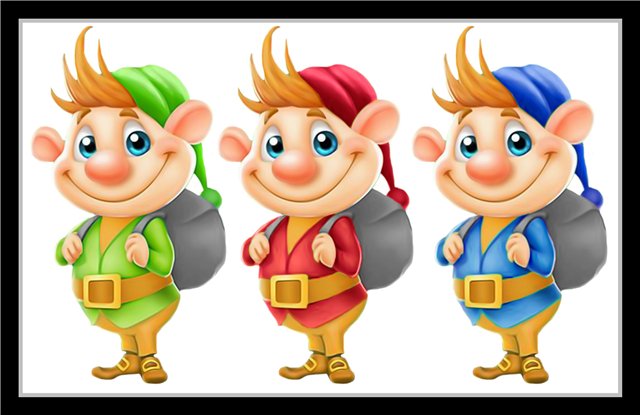 Учитель-логопед: Захарова Н.В.г. Верхний УфалейЗвонкиеГлухиеБ-БЬ   Л-ЛЬВ-ВЬ   М-МЬГ-ГЬ   Н-НЬД-ДЬ   Р-РЬ Ж   Й   З-ЗЬП-ПЬ     Х-ХЬФ-ФЬ        Ч К-КЬ        ЩТ-ТЬ         ШС-СЬ